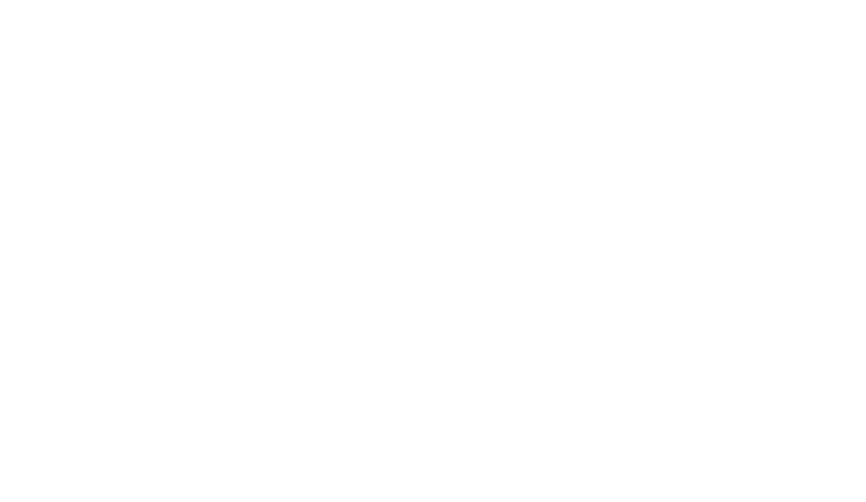 Check-list des informations demandéesInformations générales sur votre entrepriseNom de votre société :SIREN : Adresse

Téléphone :Informations juridiquesStatut juridique (SARL, SAS, …) :Date de création :Nbre de salariés :Nbre de non-salariés (TNS) :Vos informations bancairesVos informations comptablesMois de clôture :Comptes client commencent par (411, C, 0, …) :Compte fournisseur commencent par (401, F, 9, …) :Vos conditions de règlementDélais de règlement sur les ventes :Délais de règlement sur les achats :Modes de règlement sur les ventes :Modes de règlements sur les achats :Vos taux de charges socialesCharges sociales salariales :Charges sociales patronales :Gestion de la TVAVentes : Taux = 			TVA sur	  Facturation ou  EncaissementAchats : Taux = 			TVA sur 	 Facturation ou  EncaissementFréquence de règlement de la TVA : Jour de règlement de la TVA :BANQUE n° 1BANQUE n°2Nom banque :IBAN :BIC :DomiciliationCompte comptable :Nom banque :IBAN :BIC :DomiciliationCompte comptable :BANQUE n° 3BANQUE n°4Nom banque :IBAN :BIC :DomiciliationCompte comptable :Nom banque :IBAN :BIC :DomiciliationCompte comptable :BANQUE n° 5BANQUE n°6Nom banque :IBAN :BIC :DomiciliationCompte comptable :Nom banque :IBAN :BIC :DomiciliationCompte comptable :